Christ Church Academy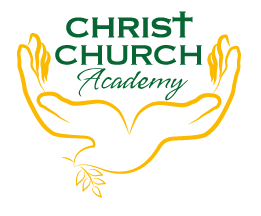 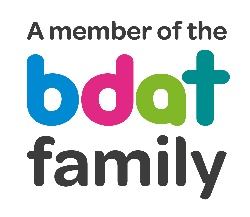 Wrose Brow RoadShipleyBradfordBD18 2NT01274 410349admin@cca.bradford.sch.ukHeadteacher: Mrs Philippa FosterDate: 30th June 2022 Dear parents and carers,SPORTS DAYNursery and Reception Sports day will be held on the morning of Friday 15th July 2022 from 9:30am. Parents are welcome to join us to watch the events.Events taking place: Sprint Throwing events Egg and spoon race Three-legged race Sponge relay Sack raceParents race Wheelbarrow race This year we will take part in events in four teams (Red, Blue, Green and White). We are asking that children wear a t-shirt of their teams colour for the day. Your child is in team ………………………………..Please ensure your child comes to school with a water bottle and if it is likely to be a warm day, a sunhat and sun cream, as we will be down on the playground for long periods of time. If you have any questions please contact us. Yours faithfully,Amy ConroyAssistant Headteacher 